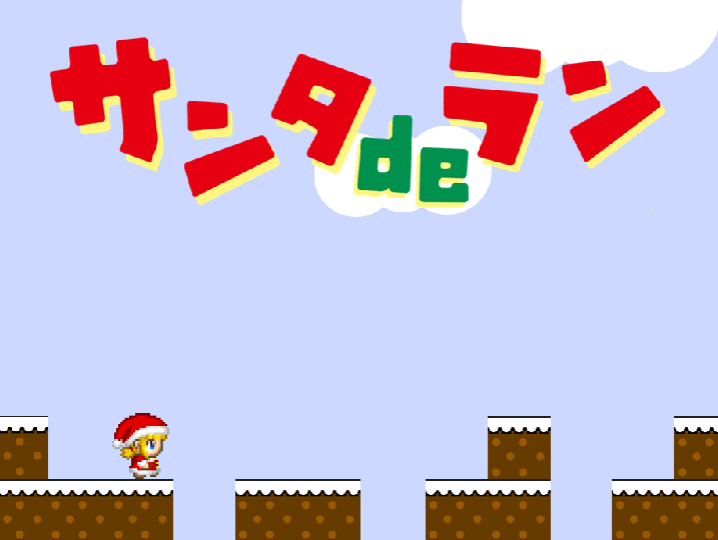 申込の方法：  ①この用紙をFAXかメールで送る⇒ FAX028-623-6036 メールsantaderunteam@gmail.com②広告に載せるロゴデータをメールで送る⇒　メールsantaderunteam@gmail.com③協賛寄付金のお支払い　⇒上記に記載した支払方法でお支払いください。②サンタdeランゲームに掲載される⇒ 　 https://www.tochicomi.org/santa/rungame/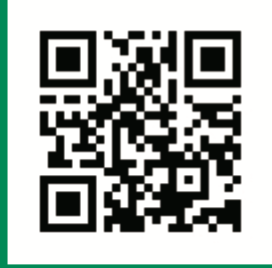 ●担当　塩澤 達俊　090-1730-3716　santaderunteam@gmail.com●事務局問合せ　とちぎコミュニティ基金（とちぎボランティアネットワーク内）〒320-0027　宇都宮市塙田2-5-1共生ビル3F TEL　028-622-0021　　FAX　028-623-6036　 E-mail 　info@tochicomi.org（ふりがな）御社名ご担当者氏名ご住所お電話番号E-mail資料送付等のため、PC用アドレスを記入ください。寄付先団体□全体に（各団体に分配）　□この団体に（下の団体に一つだけ〇）・とちぎVネット　・子どものみらい応援隊　・だいじょうぶ　・とちぎYMCA　　　・トチギ環境未来基地・うりずん　・フードバンクうつのみや　・リスマイリー・青少年の自立を支える会　・きよはら食堂キャラバン　・ちゅんちゅんこども食堂　・県北子ども食堂連絡協議会　　　　HP掲載お名前と応援メッセージを掲載します。　□可　　　□不可メッセージ：参加費・ご寄付の支払方法（予定）□現金手渡し（寄付先団体に手渡し）　□現金（とちコミ事務局に手渡し）□とちコミの郵便振替にて　　□とちコミの銀行振込□クレジットカードにて（HPからお手続きください）